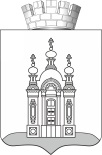 В соответствии с Федеральным законом от 31 июля 2020 г. № 248-ФЗ «О государственном контроле (надзоре) и муниципальном контроле в Российской Федерации», постановлением Правительства Российской Федерации от 27 октября 2021 г. № 1844 «Об утверждении требований к разработке, содержанию, общественному обсуждению проектов форм проверочных листов, утверждению, применению, актуализации форм проверочных листов, а также случаев обязательного применения проверочных листов»ПРИКАЗЫВАЮ:Утвердить прилагаемую форму проверочного листа (списка контрольных вопросов, ответы на которые свидетельствуют о соблюдении или несоблюдении контролируемым лицом обязательных требований), применяемого при осуществлении муниципального земельного контроля в границах Добрянского городского округа.Настоящий приказ вступает в силу после его официальногоопубликования (обнародования) и распространяет свое действие на правоотношения, возникшие с 01 марта 2022 года.Разместить настоящий приказ на официальном сайте правовой информации Добрянского городского округа в информационно-телекоммуникационной сети Интернет с доменным именем dobr-pravo.ru.	4. Контроль за исполнением настоящего приказа оставляю за собой.Начальник управления                                    			     Ю.М. БердниковаПриложение к приказу управления имущественных и земельных отношений администрации Добрянского городского округа Пермского края  от ___________20__ г. № _____ФОРМАФОРМА ПРОВЕРОЧНОГО ЛИСТА(СПИСКА КОНТРОЛЬНЫХ ВОПРОСОВ), ПРИМЕНЯЕМОГОПРИ ОСУЩЕСТВЛЕНИИ УПРАВЛЕНИЕМ ИМУЩЕСТВЕННЫХ И ЗЕМЕЛЬНЫХ ОТНОШЕНИЙ АДМИНИСТРАЦИИ ДОБРЯНСКОГО ГОРОДСКОГО ОКРУГА МУНИЦИПАЛЬНОГО ЗЕМЕЛЬНОГО КОНТРОЛЯ_______________________________________________________________________(наименование органа земельного контроля)МИНИЦИПАЛЬНЫЙ ЗЕМЕЛЬНЫЙ КОНТРОЛЬ(вид муниципального контроля)Проверочный лист (список контрольных вопросов),применяемый при осуществлении управлением имущественных и земельных отношений администрации Добрянского городского округа муниципального земельного контроляРеквизиты нормативного правового акта об утверждении формы проверочного листа___________________________________________________Вид контрольного мероприятия________________________________Контролируемое лицо (фамилия, имя и отчество (при наличии) гражданина или индивидуального предпринимателя, являющегося контролируемым лицом, его идентификационный номер налогоплательщика и (или) основной государственный регистрационный номер индивидуального предпринимателя, адрес регистрации гражданина или индивидуального предпринимателя, наименование юридического лица, являющегося контролируемым лицом, его идентификационный номер налогоплательщика и (или) основной государственный регистрационный 
номер, адрес организации (ее филиалов, представительств, обособленных 
структурных подразделений)___________________________________________Место проведения контрольного мероприятия с заполнением проверочного листа 										Объект муниципального земельного контроля 																	                     
                                     (земли, земельные участки или части земельных участков)Реквизиты решения о проведении контрольного мероприятия: 		___________________________________________________________________(номер, дата решения о проведении контрольного мероприятия)Учетный номер контрольного мероприятия и дата присвоения учетного номера в едином реестре контрольных (надзорных) мероприятий _______________________________________________________________________.(указывается учетный номер контрольного мероприятия\ и дата его присвоения в едином реестре контрольных (надзорных) мероприятий)Список вопросов, отражающих содержание обязательных требований, ответы на   которые свидетельствуют о соблюдении или несоблюдении контролируемым лицом обязательных требований:«__» ________ 20__ г.(дата заполненияпроверочного листа)________________________                _____________               _________________________                                    (должность лица, заполнившего              (подпись)                             (фамилия, имя, отчество) проверочный лист)                                                                  		 _______________________1 Подлежит обязательному заполнению в случае заполнения графы «неприменимо».Администрация Добрянского городского округаУПРАВЛЕНИЕ ИМУЩЕСТВЕННЫХ И ЗЕМЕЛЬНЫХ ОТНОШЕНИЙ АДМИНИСТРАЦИИ ДОБРЯНСКОГО ГОРОДСКОГО ОКРУГА П Р И К А З_________________                                                           № _____________г.ДобрянкаQR-код№Вопросы, отражающие содержание обязательных требованийРеквизиты нормативных правовых актов, с указанием их структурных единиц, которыми установлены обязательные требованияОтветы на вопросыОтветы на вопросыОтветы на вопросыОтветы на вопросы№Вопросы, отражающие содержание обязательных требованийРеквизиты нормативных правовых актов, с указанием их структурных единиц, которыми установлены обязательные требованияДаНетНеприменимоПри-меча-ние112345671Используется ли контролируемым лицом земельный участок 
в соответствии с установленным целевым назначением и (или) видом разрешенного использованияПункт 2 статьи 7, 
статья 42 Земельного кодекса Российской Федерации2Имеются ли у контролируемого лица права, предусмотренные 
законодательством Российской Федерации, на используемый 
земельный участок (используемые земельные участки, части земельных участков)Пункт 1 статьи 25 
Земельного кодекса Российской Федерации3Зарегистрированы ли права либо обременение на используемый земельный участок (используемые земельные участки, часть земельного участка) в порядке, установленном Федеральным 
законом от 13.07.2015 № 218-ФЗ «О государственной регистрации недвижимости»Пункт 1 статьи 26 
Земельного кодекса Российской Федерации, статья 8.1 Гражданского кодекса Российской Федерации4Соответствует ли площадь 
используемого контролируемым лицом земельного участка 
площади земельного участка, указанной в правоустанавливающих документахПункт 1 статьи 25, пункт 1 статьи 26 
Земельного кодекса Российской Федерации5Соответствует ли положение 
поворотных точек границ 
земельного участка, используемого контролируемым лицом, сведениям о положении точек границ земельного участка, 
указанным в Едином государственном реестре недвижимостиПункт 3 статьи 6, пункт 1 статьи 25 
Земельного кодекса Российской Федерации6Соблюдено ли требование 
об обязательности использования (освоения) земельного участка 
в сроки, установленные законодательствомСтатья 42 Земельного кодекса Российской Федерации, статья 284 Гражданского кодекса Российской Федерации, пункт 2 статьи 45 Земельного кодекса Российской Федерации7Выполнена ли проверяемым юридическим лицом (за исключением органа государственной власти, органа местного 
самоуправления, государственного и муниципального учреждения (бюджетного, казенного, автономного), казенного предприятия, центра исторического наследия президента Российской Феде-рации, прекратившего исполнение своих полномочий) обязанность переоформить право постоянного (бессрочного) пользования земельным участком (земельными участками) на право аренды земельного участка (земельных участков) или приобрести земельный участок (земельные участки) в собственностьПункт 2 статьи 3 
Федерального закона от 25 октября 2001 г. № 137-ФЗ «О введении в действие Земельного кодекса Российской Федерации»